Фотоальбом « Мое любимое животное»«Аппликация из крупы»Показаны видеоролики : 1. https://www.youtube.com/watch?v=hFLOi5Lwcpk  Дальневосточный леопард2. https://www.youtube.com/watch?v=76u92dDNDJg 5 животных, которые не с нашей планеты3. https://youtu.be/O8M7COyipcU  Бурый медведь и интересные факты о нем4. https://youtu.be/lIbmgBv7quo   Бурый медведь против белого медведя. Кто сильнее белый медведь или бурый медведь?Результаты творческих работ за 13.07 -18.07.2020, выполненных на летней оздоровительной онлайн- площадке.Результаты творческих работ за 13.07 -18.07.2020, выполненных на летней оздоровительной онлайн- площадке.« Моделирование из бумаги»« Моделирование из бумаги»Шварц Стас  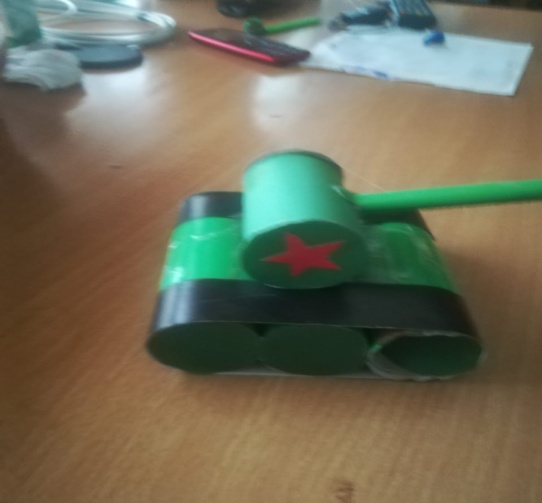 Димова ИраДимова СашаДимов Алексей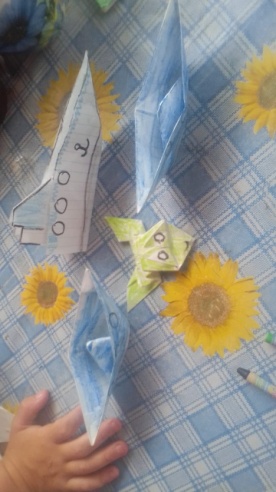 Вотинева Виктория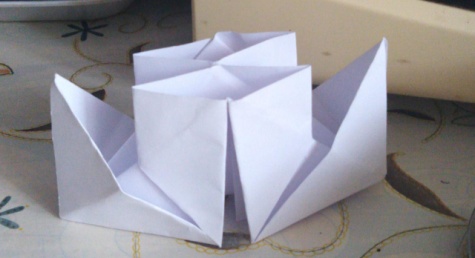 Власюк Глеб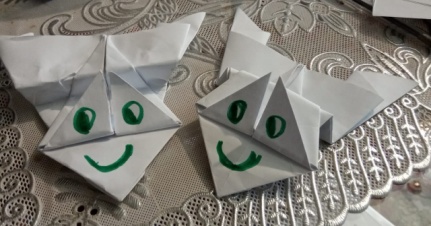 Дюкова НастяДюкова Юля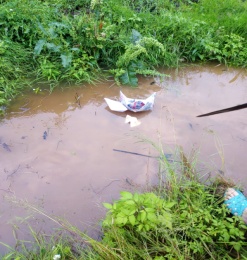 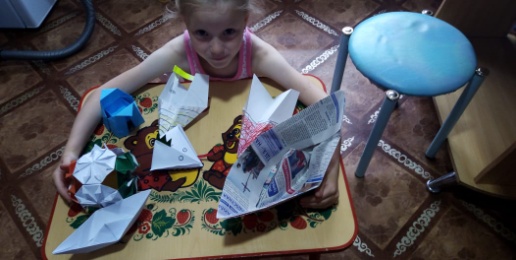 Чернявский Кирилл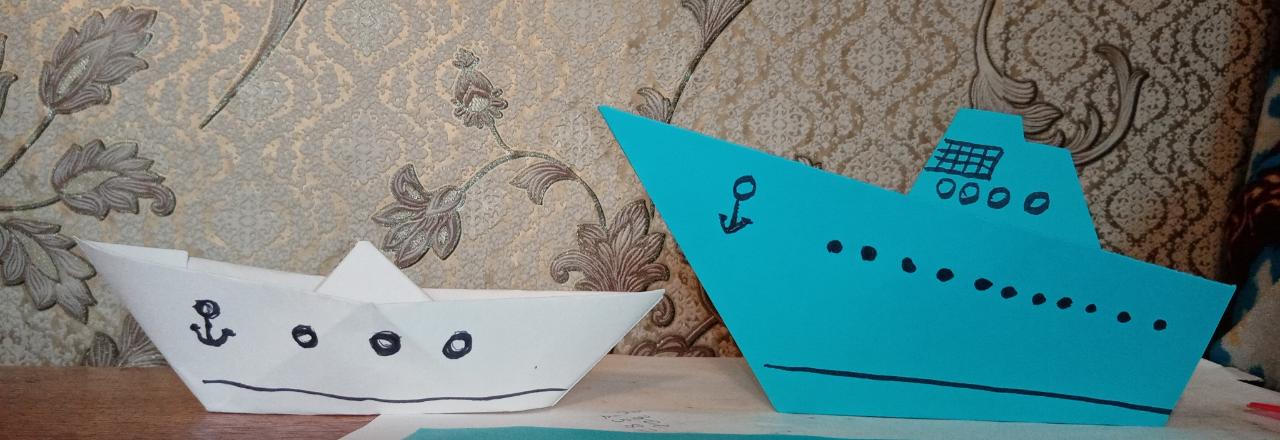 Швец АринаШвец Соня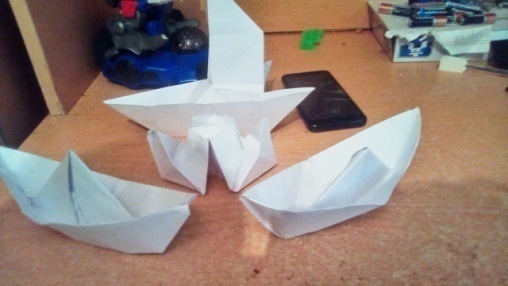 Шварц Стас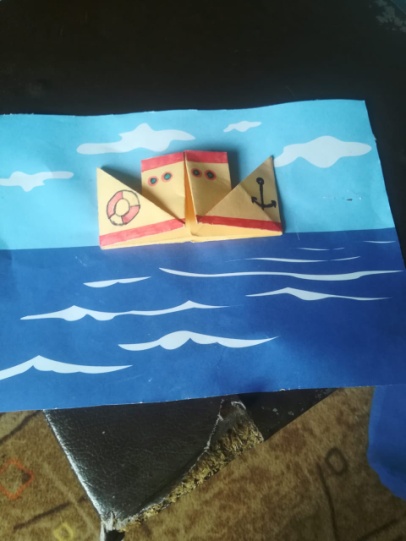 Алисеевич Мария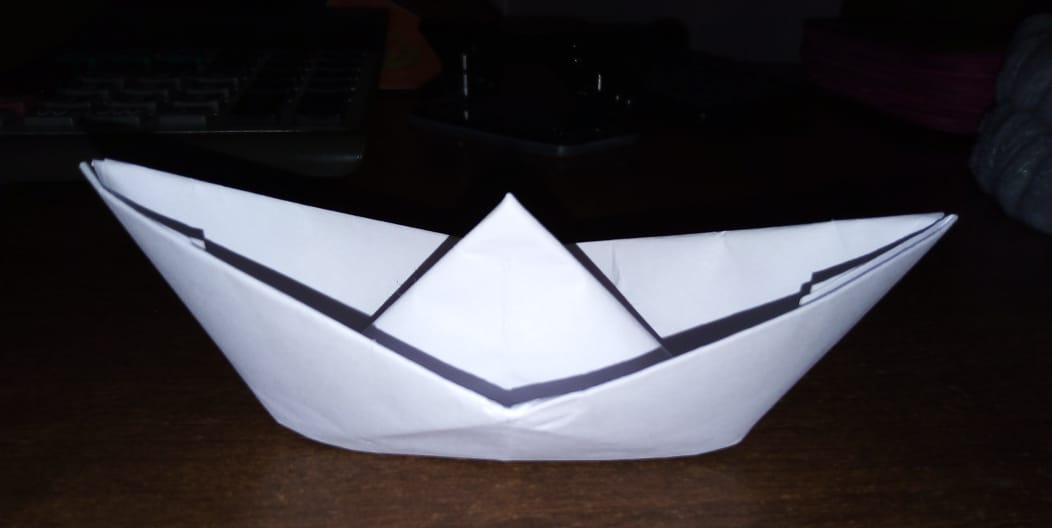 Власюк Глеб« Мои Марсик и Рыжий»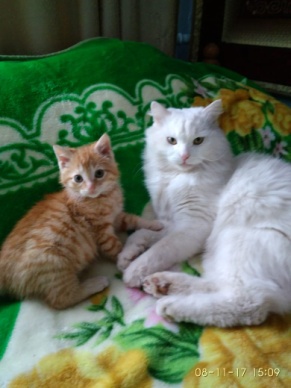 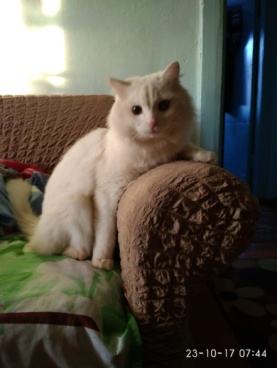 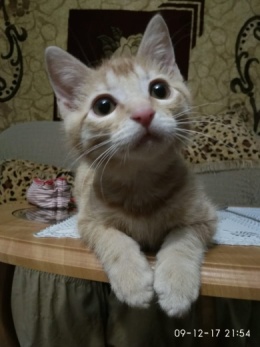 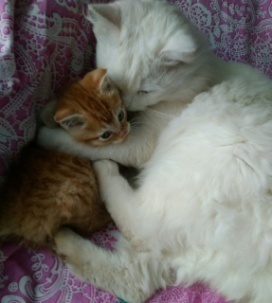 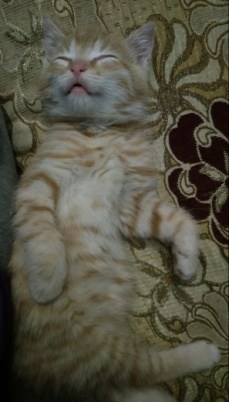 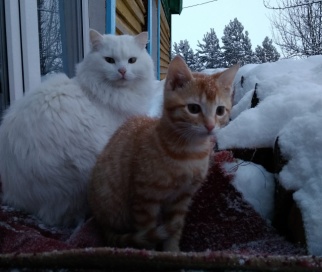 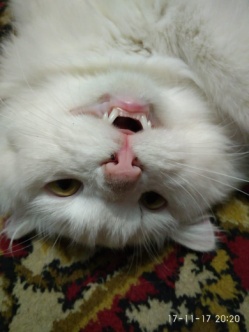 Шварц Стас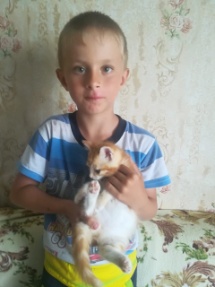 Дюкова ЮляДюкова Настя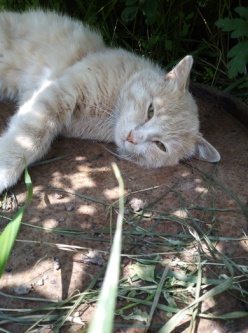 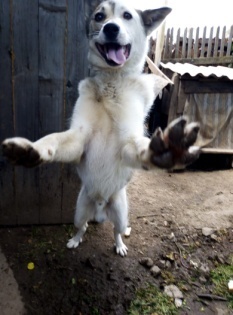 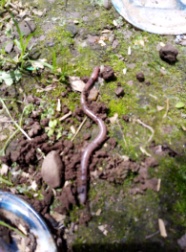 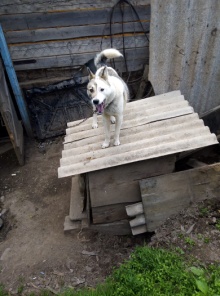 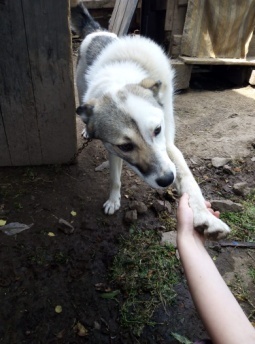 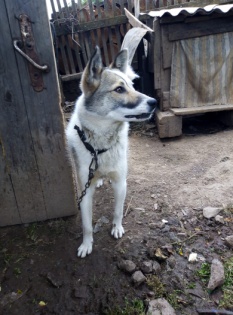 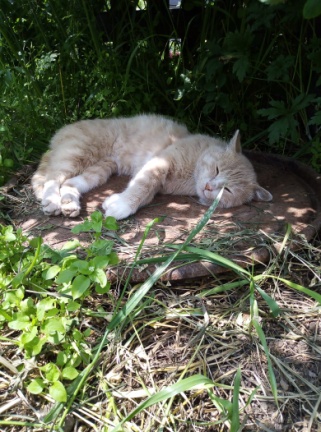 Домашние животные Стуленко Андрея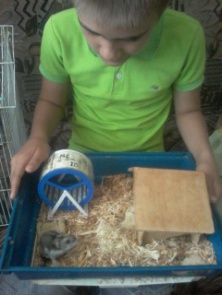 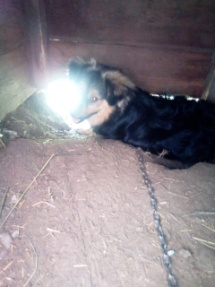 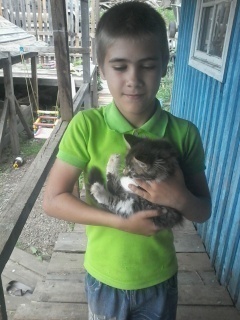 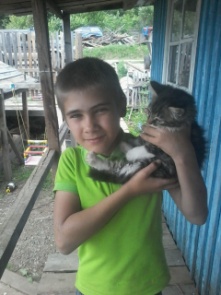 Димова Ира, Димов Алексей,Димова Саша и их кот Басик, котик Лева и пес Бобик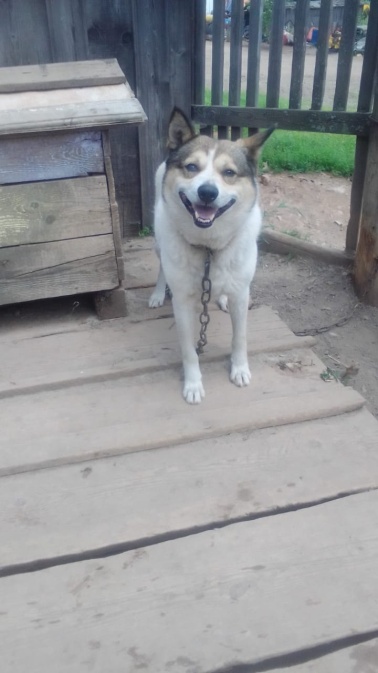 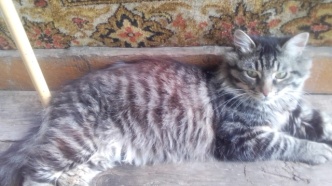 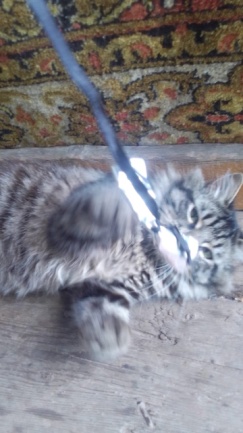 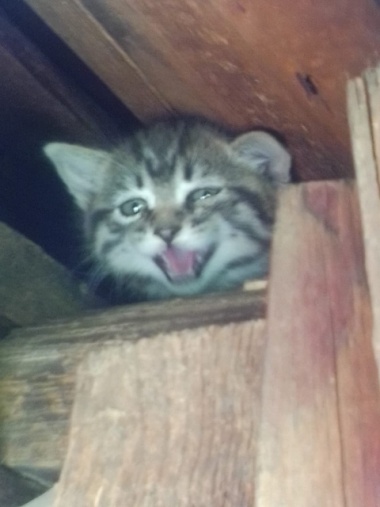 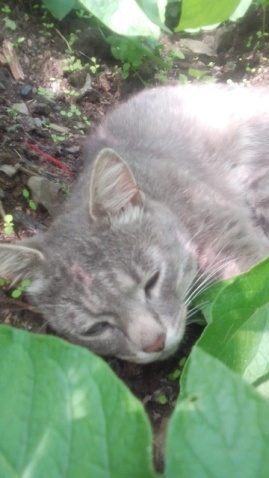 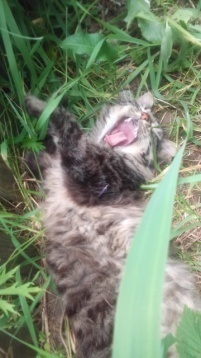 Алисеевич Мария и её пес Пират.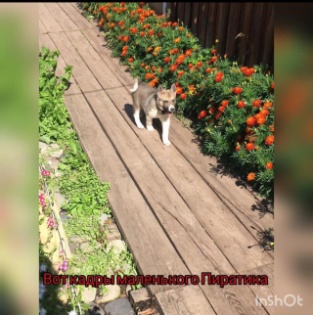 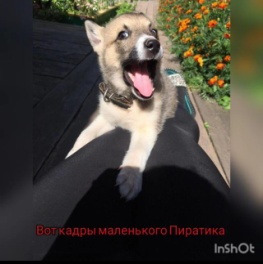 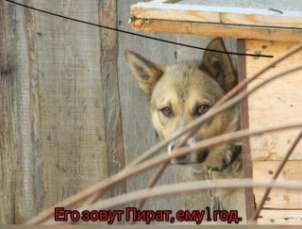 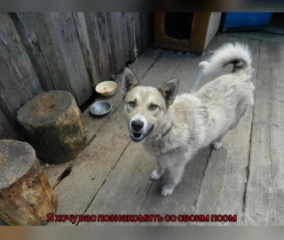 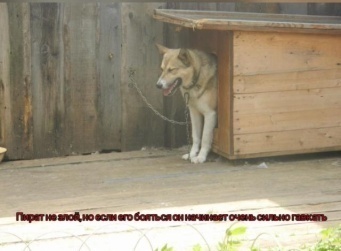 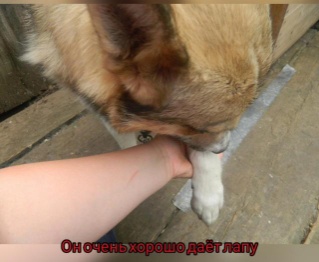 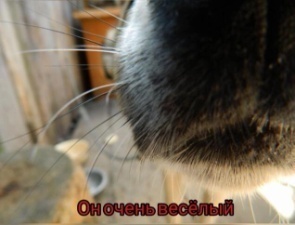 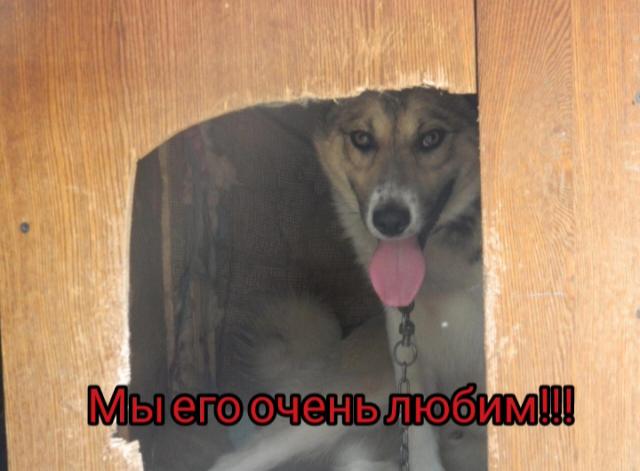 Осинова Варя и ее котики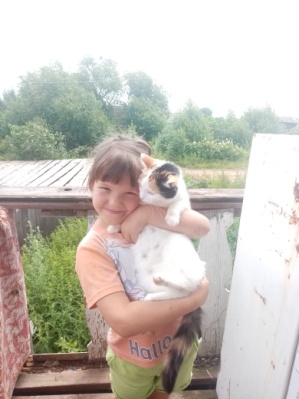 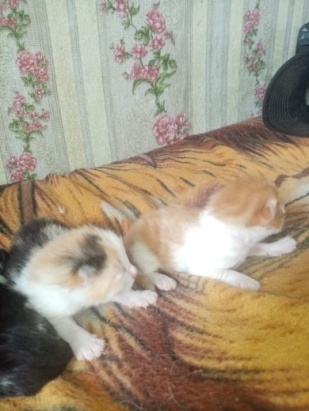 Вотинева Настя« Черепашка Бони»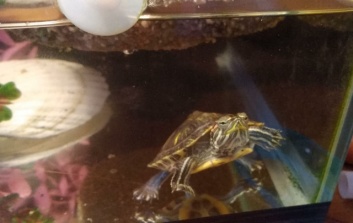 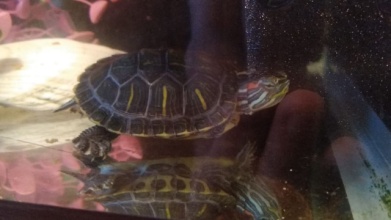 Стуленко Андрей « Грибочек»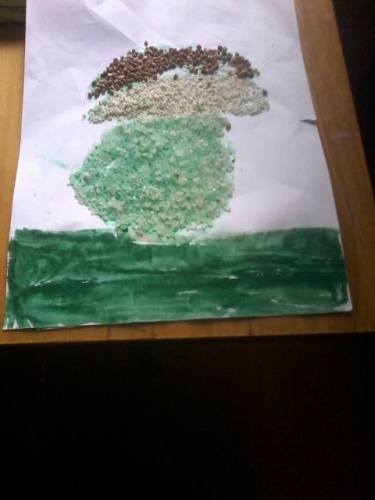 Власюк Глеб « Котик»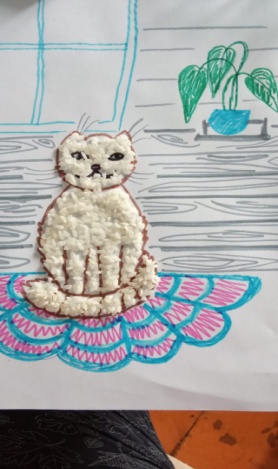 Димова Ира «Гриб- подосиновик»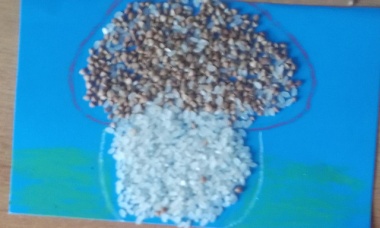 Дюкова Юля « Пчёлка»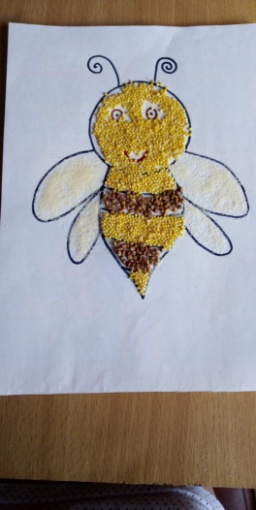 Чернявский Кирилл « Пчела Майя»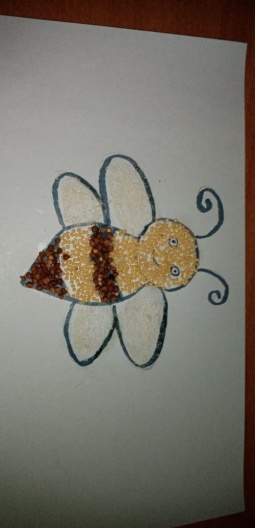 Алисеевич Мария « Медвежонок»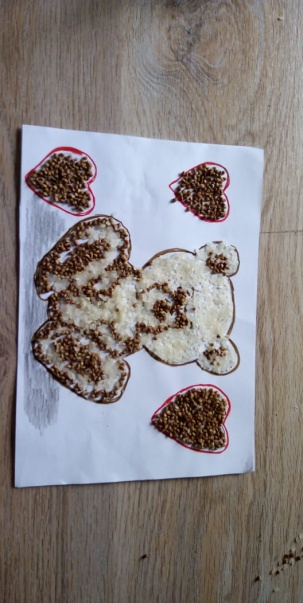 Дюкова Настя « Подосиновики на полянке»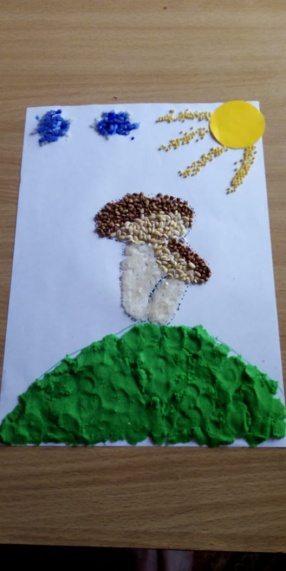 Шварц Стас « Колобок»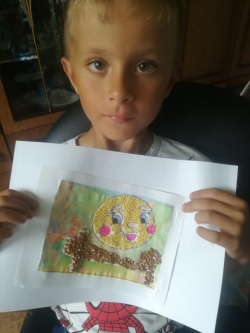 